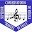 CONSERVATORIO SUPERIOR DE MÚSICA "MANUEL DE FALLA"Nivel Superior – Formación Docente Solicitud de Matricula de MÚSICA POPULAR ARTENTINA(Marcar con una cruz la/s Carrera/s a la/s que se matricula)         Prof. de Música c/ orientación en Música Popular Argentina (4 años) Res. N° 2015-513 SSGECP         Prof. de Educación Superior en Música c/ orientación en Música Popular Argentina (5 años) Res. N°: 2015-515 SSGECPAPELLIDO:……………………………………………………… NOMBRES:……………………………………………………………………          TIPO y N° DE DOCUMENTO:…………………………………………………NACIONALIDAD:……………………………………………………… EDAD:…………… años   FECHA DE NACIMIENTO: . . . /. . . /. . . .       LUGAR:………………….…………………………………….DOMICILIO: ……………………………………………………………………………………………… LOCALIDAD:…………………..…………………….…. CP:……………………. TEL. FIJO:……………………………………Tel.CELULAR:……………………………….………………………. CORREO ELECTRÓNICO:………………………………………………………………….……………………Para cursantes del 1er. año:    A.     El año pasado cursó en este Conservatorio.           Sede: ..................    B.    Ingresa por Equivalencias:                                                                      Proveniente de:……………………………………………………             C.    Ingreso por Examen de Competencias .............................................                                                                              Dejo constancia que estos datos son fehacientes Firma del Alumno y Aclaración ………………………………V° Regencia:V° Registro(*) Asignaturas sin correlatividad.PRIMER   Año (Común a las Carreras de 4 y 5 años)PRIMER   Año (Común a las Carreras de 4 y 5 años)PRIMER   Año (Común a las Carreras de 4 y 5 años)PRIMER   Año (Común a las Carreras de 4 y 5 años)PRIMER   Año (Común a las Carreras de 4 y 5 años)SEGUNDO  Año (Común a las Carreras de 4 y 5 años)SEGUNDO  Año (Común a las Carreras de 4 y 5 años)SEGUNDO  Año (Común a las Carreras de 4 y 5 años)SEGUNDO  Año (Común a las Carreras de 4 y 5 años)SEGUNDO  Año (Común a las Carreras de 4 y 5 años)AsignaturasCódigode CursoDocenteDía/HorarioObservaciones  de RegistroAsignaturasCódigode CursoDocenteDía/HorarioObservaciones  de RegistroPedagogía(*)Educación Sexual IntegralDidáctica General(*)Educación en la DiversidadPsicología Educacional(*)Folclore y Tango IITaller: Las Instituciones Educativas como objeto de estudio(*)Didáctica de la Música y Sujetos de los Niveles Inicial y PrimarioTaller: El rol y el trabajo docenteDidáctica de la Música y Sujetos del Nivel SecundarioArmonía I (*)a) Taller: Diseño y programación de la enseñanzaInstrumento I Folclore (*)b) Taller: Prácticas de la enseñanza en el Nivel InicialInstrumento I Tango (*)Instrumento II Folclore Ensamble I Folclore (*)Instrumento II Tango Ensamble I Tango (*)Ensamble II Folclore ó TangoFolclore y Tango I (*)Arreglos IHistoria General de la Música I(*)Armonía IITERCER  Año (Común a las Carreras de 4 y 5 años) TERCER  Año (Común a las Carreras de 4 y 5 años) TERCER  Año (Común a las Carreras de 4 y 5 años) TERCER  Año (Común a las Carreras de 4 y 5 años) TERCER  Año (Común a las Carreras de 4 y 5 años) TERCER  Año (Común a las Carreras de 4 y 5 años) TERCER  Año (Común a las Carreras de 4 y 5 años) TERCER  Año (Común a las Carreras de 4 y 5 años) TERCER  Año (Común a las Carreras de 4 y 5 años) CUARTO  Año (Solamente profesorado de música: 4 años)CUARTO  Año (Solamente profesorado de música: 4 años)CUARTO  Año (Solamente profesorado de música: 4 años)CUARTO  Año (Solamente profesorado de música: 4 años)CUARTO  Año (Solamente profesorado de música: 4 años)CUARTO  Año (Solamente profesorado de música: 4 años)AsignaturasAsignaturasCódigode CursoCódigode CursoDocenteDocenteDía/HorarioDía/HorarioObservaciones  de RegistroAsignaturasAsignaturasCódigode CursoDocenteDía/HorarioObservaciones  de RegistroHistoria de la Educación ArgentinaHistoria de la Educación ArgentinaFilosofía y Teorías Estéticas (*)Filosofía y Teorías Estéticas (*)Política EducativaPolítica EducativaOptativa  I (CFG)Optativa  I (CFG)TIC, Sonido y EducaciónTIC, Sonido y EducaciónLa Residencia con distintos sujetos en contextos diversosLa Residencia con distintos sujetos en contextos diversosDidáctica de la Música y Sujetos de la Modalidad Artística IDidáctica de la Música y Sujetos de la Modalidad Artística I Historia de la Música Popular Argentina y Latinoamericana Historia de la Música Popular Argentina y LatinoamericanaDidáctica de la Música y Sujetos de la Modalidad Artística IIDidáctica de la Música y Sujetos de la Modalidad Artística IIDanzas FolclóricasDanzas Folclóricasc) Taller: Prácticas de la Enseñanza en el Nivel Primarioc) Taller: Prácticas de la Enseñanza en el Nivel PrimarioDanzas del Tango Danzas del Tango d) Taller: Prácticas de la enseñanza en el Nivel Secundario  d) Taller: Prácticas de la enseñanza en el Nivel Secundario  Optativa I (CFE)Optativa I (CFE)Arreglos IIArreglos IIOptativa II (CFE)Optativa II (CFE)Armonía IIIArmonía IIIHistoria General de la Música IIHistoria General de la Música IIInstrumento III Folclore y/o Tango (optativo Carrera en 4 años, ambas orientaciones en Prof. Superior )Instrumento III Folclore y/o Tango (optativo Carrera en 4 años, ambas orientaciones en Prof. Superior )Orquesta de Folclore y TangoOrquesta de Folclore y TangoDirección de Conjuntos Vocales e Instrumentales Dirección de Conjuntos Vocales e Instrumentales Instrumento Complementario IInstrumento Complementario IFolclore y Tango III (solamente Prof. Superior)Folclore y Tango III (solamente Prof. Superior) CUARTO Año (Solamente Profesorado Superior: 5 años) CUARTO Año (Solamente Profesorado Superior: 5 años) CUARTO Año (Solamente Profesorado Superior: 5 años) CUARTO Año (Solamente Profesorado Superior: 5 años) CUARTO Año (Solamente Profesorado Superior: 5 años) CUARTO Año (Solamente Profesorado Superior: 5 años) CUARTO Año (Solamente Profesorado Superior: 5 años) CUARTO Año (Solamente Profesorado Superior: 5 años) CUARTO Año (Solamente Profesorado Superior: 5 años) CUARTO Año (Solamente Profesorado Superior: 5 años)QUINTO  Año (Solamente Profesorado Superior: 5 años)QUINTO  Año (Solamente Profesorado Superior: 5 años)QUINTO  Año (Solamente Profesorado Superior: 5 años)QUINTO  Año (Solamente Profesorado Superior: 5 años)QUINTO  Año (Solamente Profesorado Superior: 5 años)AsignaturasCódigode CursoCódigode CursoDocenteDocenteDía/HorarioDía/HorarioObservaciones  de RegistroObservaciones  de RegistroObservaciones  de RegistroAsignaturasCódigode CursoDocenteDía/HorarioObservaciones  de RegistroOptativa  IMetodología de la InvestigaciónDidáctica de la Música y Sujetos del Nivel SuperiorProyecto Integrador Finale) Taller: Prácticas de la enseñanza en la Modalidad ArtísticaLa Residencia con distintos sujetos en Contextos diversosf) Taller: Prácticas de la enseñanza en el Nivel Superior  V° RegenciaV° Registro                                                                                 Firma del Alumno...............................................................................                                                          V° RegenciaV° Registro                                                                                 Firma del Alumno...............................................................................                                                          V° RegenciaV° Registro                                                                                 Firma del Alumno...............................................................................                                                          V° RegenciaV° Registro                                                                                 Firma del Alumno...............................................................................                                                          V° RegenciaV° Registro                                                                                 Firma del Alumno...............................................................................                                                          Filosofía y Teorías Estéticas (*)V° RegenciaV° Registro                                                                                 Firma del Alumno...............................................................................                                                          V° RegenciaV° Registro                                                                                 Firma del Alumno...............................................................................                                                          V° RegenciaV° Registro                                                                                 Firma del Alumno...............................................................................                                                          V° RegenciaV° Registro                                                                                 Firma del Alumno...............................................................................                                                          V° RegenciaV° Registro                                                                                 Firma del Alumno...............................................................................                                                          Arreglos del FolcloreV° RegenciaV° Registro                                                                                 Firma del Alumno...............................................................................                                                          V° RegenciaV° Registro                                                                                 Firma del Alumno...............................................................................                                                          V° RegenciaV° Registro                                                                                 Firma del Alumno...............................................................................                                                          V° RegenciaV° Registro                                                                                 Firma del Alumno...............................................................................                                                          V° RegenciaV° Registro                                                                                 Firma del Alumno...............................................................................                                                          Arreglos del TangoV° RegenciaV° Registro                                                                                 Firma del Alumno...............................................................................                                                          V° RegenciaV° Registro                                                                                 Firma del Alumno...............................................................................                                                          V° RegenciaV° Registro                                                                                 Firma del Alumno...............................................................................                                                          V° RegenciaV° Registro                                                                                 Firma del Alumno...............................................................................                                                          V° RegenciaV° Registro                                                                                 Firma del Alumno...............................................................................                                                          Instrumento IV Folclore ó TangoV° RegenciaV° Registro                                                                                 Firma del Alumno...............................................................................                                                          V° RegenciaV° Registro                                                                                 Firma del Alumno...............................................................................                                                          V° RegenciaV° Registro                                                                                 Firma del Alumno...............................................................................                                                          V° RegenciaV° Registro                                                                                 Firma del Alumno...............................................................................                                                          V° RegenciaV° Registro                                                                                 Firma del Alumno...............................................................................                                                           Historia de la Música Popular Argentina y LatinoamericanaV° RegenciaV° Registro                                                                                 Firma del Alumno...............................................................................                                                          V° RegenciaV° Registro                                                                                 Firma del Alumno...............................................................................                                                          V° RegenciaV° Registro                                                                                 Firma del Alumno...............................................................................                                                          V° RegenciaV° Registro                                                                                 Firma del Alumno...............................................................................                                                          V° RegenciaV° Registro                                                                                 Firma del Alumno...............................................................................                                                          Danzas FolclóricasV° RegenciaV° Registro                                                                                 Firma del Alumno...............................................................................                                                          V° RegenciaV° Registro                                                                                 Firma del Alumno...............................................................................                                                          V° RegenciaV° Registro                                                                                 Firma del Alumno...............................................................................                                                          V° RegenciaV° Registro                                                                                 Firma del Alumno...............................................................................                                                          V° RegenciaV° Registro                                                                                 Firma del Alumno...............................................................................                                                          Danzas del Tango V° RegenciaV° Registro                                                                                 Firma del Alumno...............................................................................                                                          V° RegenciaV° Registro                                                                                 Firma del Alumno...............................................................................                                                          V° RegenciaV° Registro                                                                                 Firma del Alumno...............................................................................                                                          V° RegenciaV° Registro                                                                                 Firma del Alumno...............................................................................                                                          V° RegenciaV° Registro                                                                                 Firma del Alumno...............................................................................                                                          Optativa I (CFE)V° RegenciaV° Registro                                                                                 Firma del Alumno...............................................................................                                                          V° RegenciaV° Registro                                                                                 Firma del Alumno...............................................................................                                                          V° RegenciaV° Registro                                                                                 Firma del Alumno...............................................................................                                                          V° RegenciaV° Registro                                                                                 Firma del Alumno...............................................................................                                                          V° RegenciaV° Registro                                                                                 Firma del Alumno...............................................................................                                                          